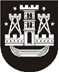 KLAIPĖDOS MIESTO SAVIVALDYBĖS TARYBASPRENDIMASDĖL parduodamų SAVIVALDYBĖS BŪSTų ir pagalbinio ūkio paskirties pastatų SĄRAŠo PATVIRTINIMO2019 m. vasario 21 d. Nr. T2-39KlaipėdaVadovaudamasi Lietuvos Respublikos vietos savivaldos įstatymo 16 straipsnio 2 dalies 26 punktu, 18 straipsnio 1 dalimi ir Lietuvos Respublikos paramos būstui įsigyti ar išsinuomoti įstatymo 4 straipsnio 5 dalies 6 punktu, Klaipėdos miesto savivaldybės taryba nusprendžia:1. Patvirtinti Parduodamų savivaldybės būstų ir pagalbinio ūkio paskirties pastatų sąrašą (pridedama).2. Pripažinti netekusiu galios Klaipėdos miesto savivaldybės tarybos 2018 m. vasario 21 d. sprendimą Nr. T2-27 „Dėl Parduodamų savivaldybės būstų ir pagalbinio ūkio paskirties pastatų sąrašo patvirtinimo“ su visais pakeitimais ir papildymais.3. Skelbti šį sprendimą Klaipėdos miesto savivaldybės interneto svetainėje. Savivaldybės merasVytautas Grubliauskas